令和〇年〇月〇日緊急時対応シミュレーション研修実施計画（案）○○学校○○部１　目的　茨城県AED等の普及促進に関する条例に基づき、学校の教育活動中における心臓突然死の事故を防止するため、心肺蘇生・AEDに関する研修を行うことで、有事の際に躊躇なく迅速に対応できるようにする。　シミュレーション研修を通して、危機発生時の各職員の初動及び組織的な対応を確認し、緊急時にスムーズに対応できるようにする。２　日時　令和〇年〇月〇日（〇）〇〇：○○～〇〇：○○３　場所　○○室４　準備物（研修方法に合わせて、必要なものを各学校で選択してください）　資料（紙、パワーポイントファイル）タブレット端末、大型モニター、ホワイトボード　模造紙、付箋、ペン５　研修方法①グループを作り役割分担をする。役割は以下の中から選択する。②　実際の場面を想定し、誰がどのように動くかを考える。ブレインストーミングの要領で必要事項を出し合い、１つの行動につき１枚の付箋に記入し、役割ごとに時系列に並べる。この際、①模造紙＆付箋＆ペン　②https://www.sungrove.co.jp/google-jamboard/Google　Jaｍboard(グーグルジャムボード)　③大きめに印刷したワークシート等　各学校で方法を選択してください。③　パワーポイント資料（一次救命処置の流れ等）と、次頁の緊急時の対応例等を確認し、よりよい対応について協議を行う。６　事前の準備　・　・事例の案（青文字は出題するときは伏せてください。）（例）模造紙を使用するバージョン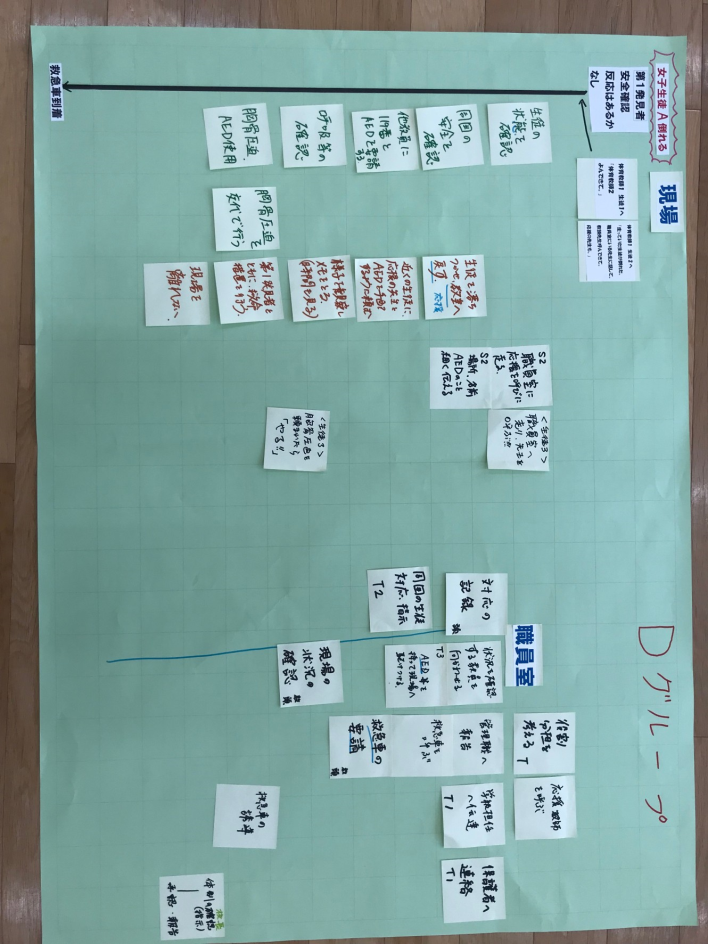 （例）大きめに印刷したワークシート等を使用するバージョンシュミレーション研修　記録用紙（例）〇想定される動き対応第一発見者管理職教職員A教職員B他の児童生徒